August 24, 2016Docket No. M-2009-2092655W CRAIG WILLIAMSPECO ENERGY COMPANY2301 MARKET STREET / S23-1PHILADELPHIA PA  19103Re:  Historical Interval Usage and Billing Quality Interval Usage Data Access Implementation Plan of PECO Energy CompanyDear Mr. Williams:		On July 29, 2016, PECO Energy Company (PECO) filed its Historical Interval Usage and Billing Quality Interval Usage Data Access Implementation Plan (Implementation Plan) along with Supplement No. 27 to Tariff Electric Pa. P.U.C. No. 1S (Supplement No. 27) to become effective on September 5, 2016.  The Implementation Plan and Supplement No. 27 were filed in compliance with the Commission’s Order at Docket No. M-2009-2092655 entered June 30, 2016 (June 2016 Order).  With this Secretarial Letter the Commission approves PECO’s Plan and Tariff.		In the June 2016 Order, the Commission directed the electric distribution companies (EDCs) with smart meter requirements to implement the Singe User-Multiple Requests (SU-MR), System-to-System Rolling 10 Day (Rolling 10 Day), and System-to-System Historical Interval Usage (StS-HIU) solutions no later than November 3, 2016, and required them to provide implementation plans within 30 days from the date of that Final Order.  The EDCs were further directed to include in their compliance plans updated cost estimates and a recommended cost recovery mechanism.		In its Implementation Plan, PECO explains that it will have the SU-MR solution deployed by September 5, 2016, and the Rolling 10 Day solution deployed by October 14, 2016.  However, PECO requests an extension of the deadline for its implementation of the StS-HIU solution from November 3, 2016, to December 9, 2016.		In addition, PECO indicates that its costs for these solutions were already included in its most recent Base Rate Case, which was approved by the Commission on December 17, 2015, at Docket No. R-2015-2468981.  Its Implementation Plan contains no additional funding amount or cost recovery mechanism. 		Upon review, the Commission finds that PECO’s request for an extension of the timeframe for the deployment of the StS-HIU solution from November 3, 2016, to December 9, 2016, appears to be reasonable, and therefore, the Commission approves PECO’s request, and the implementation date is hereby moved to December 9, 2016.		In its Supplement No. 27, PECO adds a definition for the PECO Advanced Meter Data Portal.  PECO also adds a paragraph under Section 4.13 Data Exchange to provide information relating to the Advanced Meter Data Portal and the Smart Meter Docket          No. M-2009-2092655.  			Commission Staff has reviewed the tariff revisions and found that suspension or further investigation does not appear warranted at this time.  Therefore, in accordance with 52 Pa. Code, Supplement No. 27 to Tariff Electric Pa. P.U.C. No. 1S is hereby permitted to become effective on September 5, 2016.  However, this does not constitute a determination that the revisions are just, lawful and reasonable, but only that suspension or further investigation does not appear warranted at this time, and is without prejudice to any formal complaints timely filed against said tariff revisions. 			If you have any questions in this matter, please contact Jeff McCracken, Bureau of Technical Utility Services, at 717-783-6163 or jmccracken@pa.gov.								Sincerely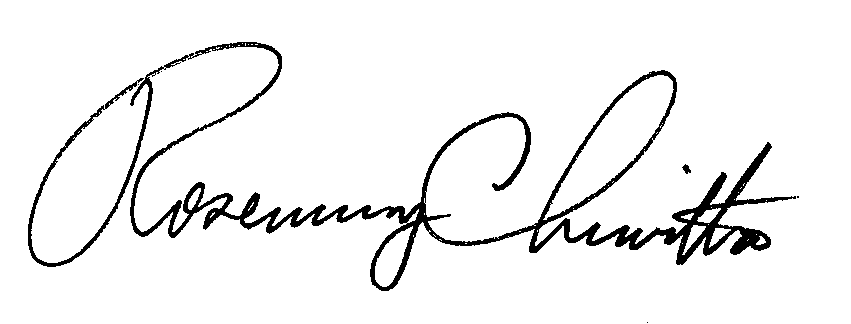 								Rosemary Chiavetta								Secretary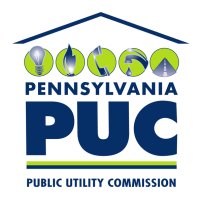 Commonwealth of PennsylvaniaPennsylvania Public Utility Commission400 North St. Harrisburg, Pennsylvania 17120IN REPLY PLEASE REFER TO OUR FILE